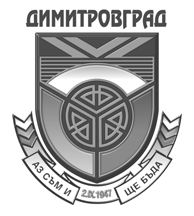 Приложение № 1КУЛТУРЕН КАЛЕНДАР ЗА 2022 ГОДИНАна Народно читалище “Пробуда-1908”/ с.ВоденОбщина ДимитровградДейност на читалището през 2022г. по следните показатели:	1/ Библиотечно-информационно обслужване:Обновявяне фонда на библиотеката чрез набавяне на библиотечни материали съобразно читателското търсене с цел привличане на читателите и увеличаване на техните посещения.Правилен подбор на периодичните издания съобразно читателския интерес.Снабдяване с компютърна техника за подобряванена социалната и образователна дейност.Организиране на срещи-разговори с автори на книги, колективни четения и изложби. 	2/ Художествена самодейност и народно творчество:Популяризиране и съхраняване на автентичния фолклор чрез представянето му на събори, фестивали и празници.Съставяне на сборник на местните автентични песни.Организиране и провеждане на ХVІ Регионален фолклорен празник „Свети Иван Рилски Чудотворец” на 19.10.2022г.Работа с подрастващите и ангажирането им в колективни четения, коннкурси и изложчи на техни рисунки и творения, изработени в кръжока по декупаж и нухо плъстене и по време на лятната работа.Обогатяване на етнографската сбирка с увеличаване на експонатите.3/ Стопанска дейност и поддържане на материалната база:Подмяна на електрическата инсталация на читалището.Подмяна на външни врати на читалището и прозорец на стълбището към библиотеката. Основен ремонт на гримьорната.Планирани културни събития за 2022г.Културни събития с международно участие;Културни прояви с национално значение;Културни събития с регионално и местно значение;Църковни празници;Чествания на кръгли годишнини и годишнини на читалището.      3. Предложения за културни събития за вписване в Културния календар на община   Димитровград и Министерство на културата за 2022 годинаРегионален празник на булгура-24.09.2022г.-читалището-11.00ч.4. Списък на формите за работа през 2022г. Група за автентичен фолклор и кръжок по декупаж и сухо плъстене.Настоятелство при НЧ „Пробуда-1908”с.ВоденПредседател: ____________/Добринка Тренчева/ Членове: 1._______________                            /Станко Бонев/                             2._______________                                  /Живка Петкова/                                                                                            №Наименование на мероприятиетоДата, място, часна провежданем. януарим. януарим. януари1.Богоявление06,църковен храм,102.Бабинден21.читалището,11ч.3.Игри на снегаПред читалищетом. февруарим. февруарим. февруари1.Трифоновден01,църковен храм,102.Сретение Господне02,църковен храм,103.       Празник на виното и любовта14,читалището,11ч..    .м. мартм. мартм. март1.Посрещане на Баба Марта и Ден на самодееца01,читалището,14ч.2.Отбелязване Освобождението на България03,читалището,11ч.3.Международен ден на жената-Кулинарна изложба08.,читалището,11ч.м. априлм. априлм. април1.Международен ден на детската книга02,читалището,16ч.2.Боядисване на Великденски яйца21,читалището,17ч.3.Изложба на Великденски яйца,конкурс и борене на яйца24,читалището,17ч.м. майм. майм. май1.Св.Георги Победоносец-Гергьовден06,църковен храм,102.Св.Равноапостоли Кирил и Методий11,църковен храм,103.Ден на Българската писменост,просвета и култура24,читалището,14ч.м. юним. юним. юни1.Ден на детето01,читалището,17ч.2.Ден на Ботев02,читалището,11ч.3.Възнесение Господне /Спасовден/06,църковен храм,10м. юлим. юлим. юли1.Откриване лятната работа с деца01,читалищуето,10ч.2.Св.Илия /Илинден/-Храмов празник20,църковен храм103.Среща-разговор с автори на книги26,читалището,18ч.м. августм. августм. август1.Успение Богородично /Богородица/15,църковен храм,10.2.Екскурзия с нощувки26-283.Закриване лятната работа с деца31,читалището,17ч.м. септемврим. септемврим. септември1.Начало на Новата църковна година01,църковен храм,102.Малка Богорлодица08,църковен храм,103.Регионален празник на булгура24,читалището,11ч.м. октомврим. октомврим. октомври1.Св.Иван Рилски Чудотворец19,църковен храм,102.Регионален празник „Св.Иван Рилски”19,читалището,11ч.3.Димитровден26,църковен храм,10м. ноемврим. ноемврим. ноември1.Ден на народните будители01,читалището,11ч.2.Архангеловден08,църковен храм,103.Ден на християнското семейство-Кулинарно изложба21,читалището,11ч.м. декемврим. декемврим. декември1.Коледна украса и запалване на коледните светлини 05.читалище,17ч.2. Посрещаве на Дядо Коледа и раздаване на подаръци23,читалището,12ч.